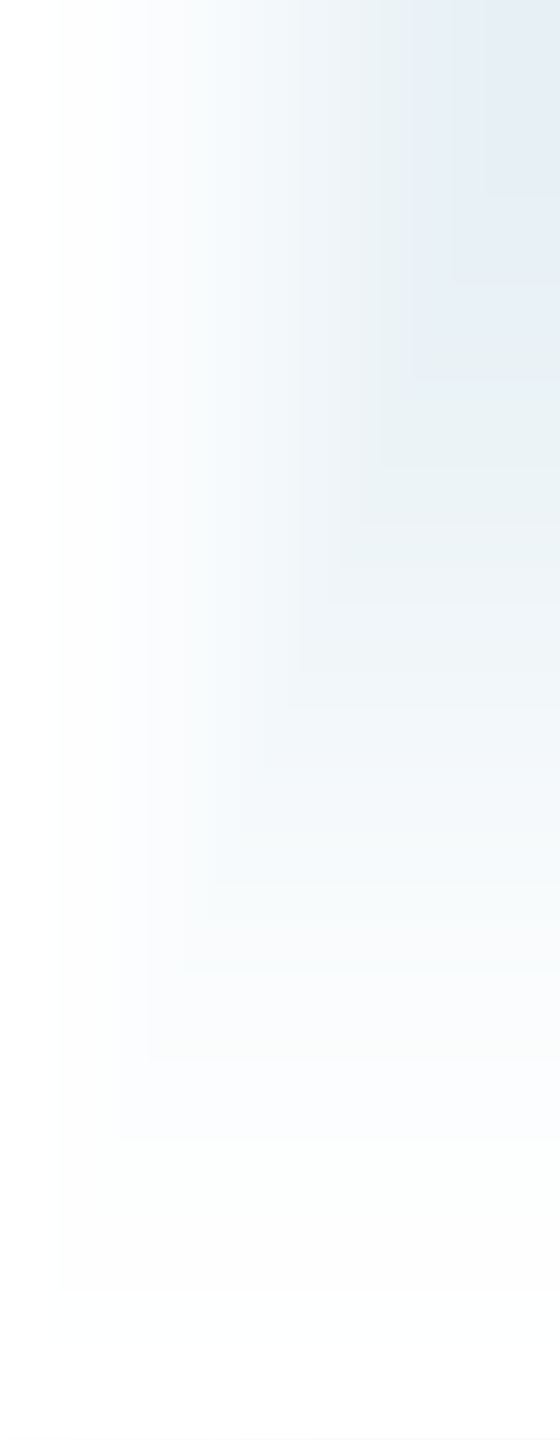 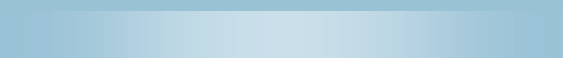 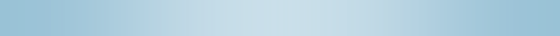 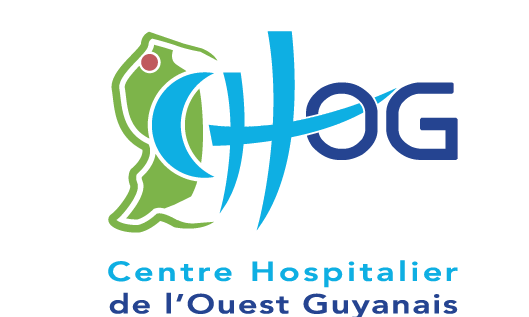 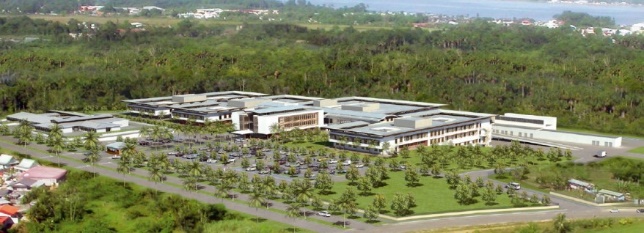 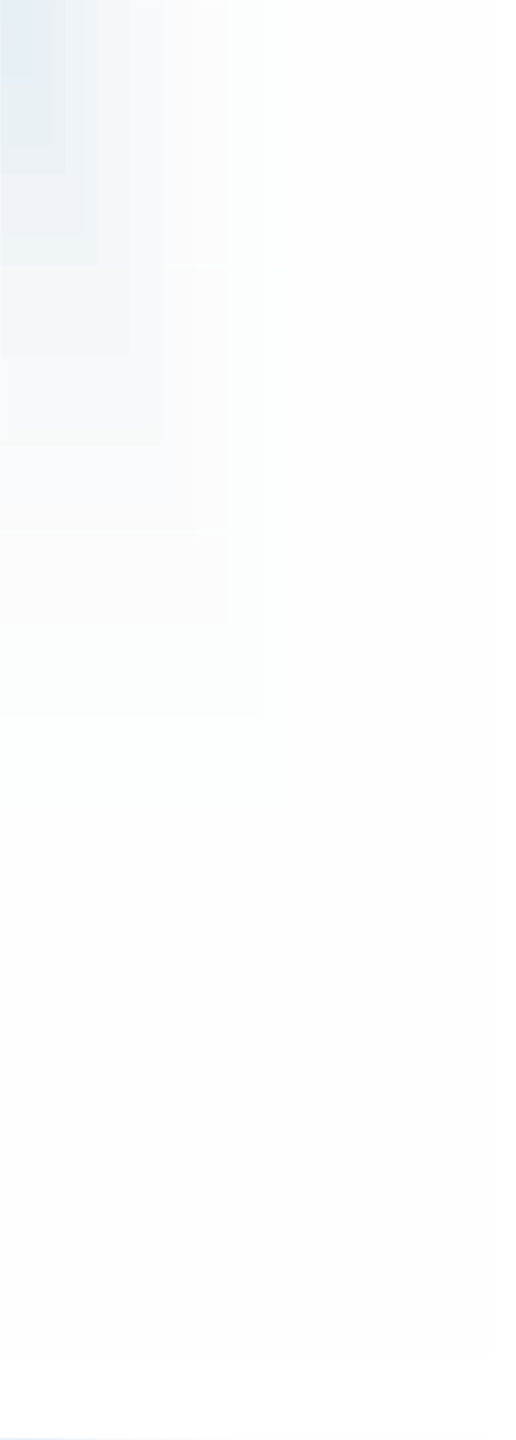 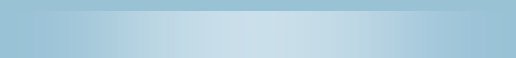 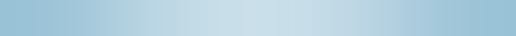 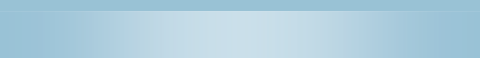 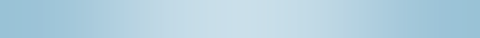 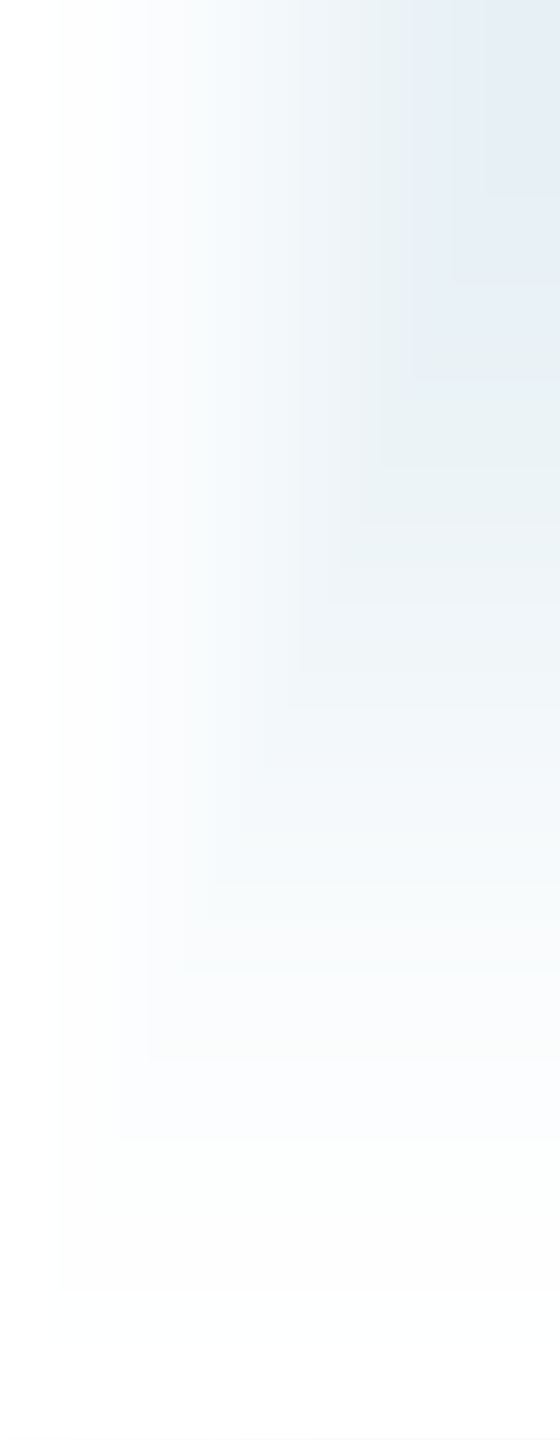 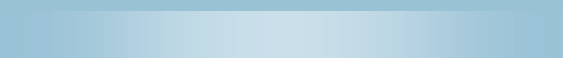 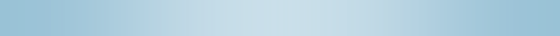 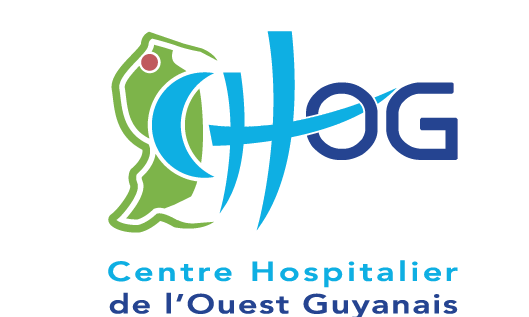 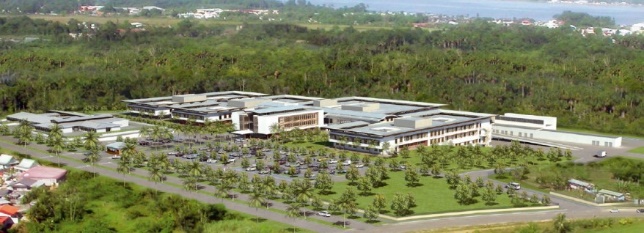 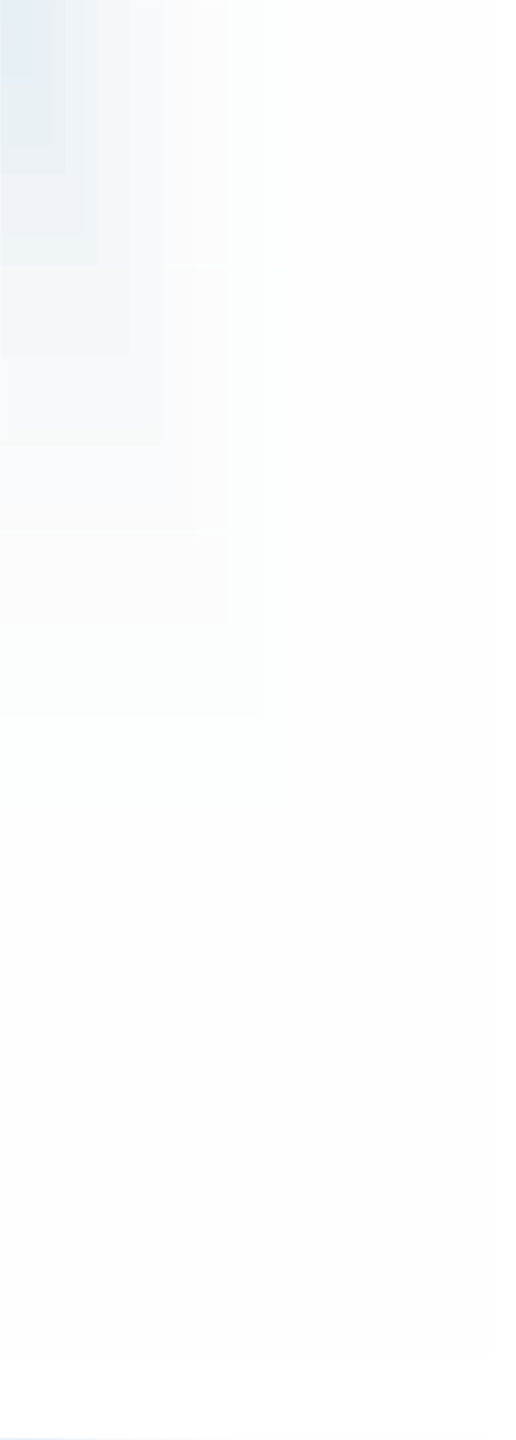 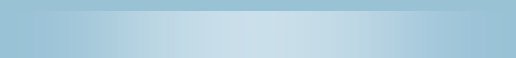 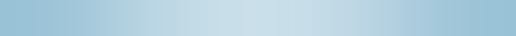 Recrutement et accompagnement des nouveaux arrivantsNous recrutons :InfirmiersPuéricultricesInfirmiers de bloc opératoireInfirmiers anesthésistePréparateurs en pharmacieTechniciens de laboratoireManipulateurs en électroradiologieRémunération selon les grilles indiciaires de la fonction publique hospitalièreA l’arrivée:Navette entre l’aéroport et la ville deSaint Laurent du Maroni;Possibilité de logement temporaire (pendant 3 mois maximum), en colocation, après réservation, et sous réserve de disponibilité.Recrutement et accompagnement des nouveaux arrivantsNous recrutons :InfirmiersPuéricultricesInfirmiers de bloc opératoireInfirmiers anesthésistePréparateurs en pharmacieTechniciens de laboratoireManipulateurs en électroradiologieRémunération selon les grilles indiciaires de la fonction publique hospitalièreA l’arrivée:Navette entre l’aéroport et la ville deSaint Laurent du Maroni;Possibilité de logement temporaire (pendant 3 mois maximum), en colocation, après réservation, et sous réserve de disponibilité.Modalité de recrutementAccompagnementCDDBillet aller simple (selon durée de contrat)Mutation/ DétachementSous conditions (voir avec la DRH)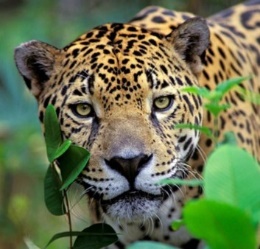 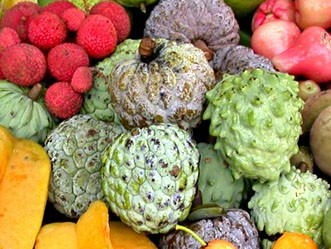 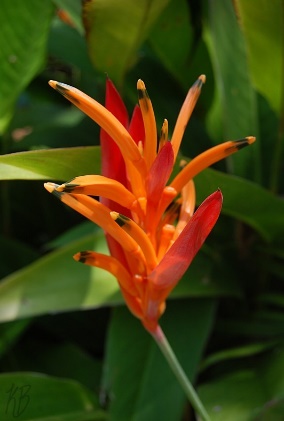 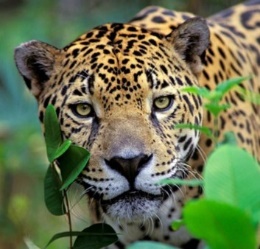 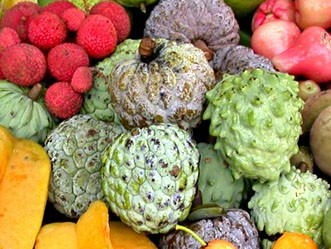 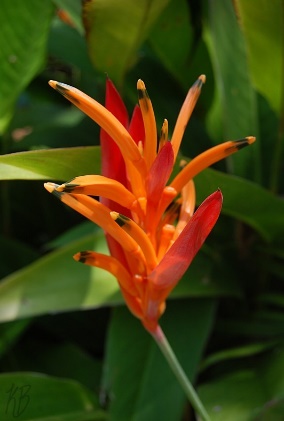 